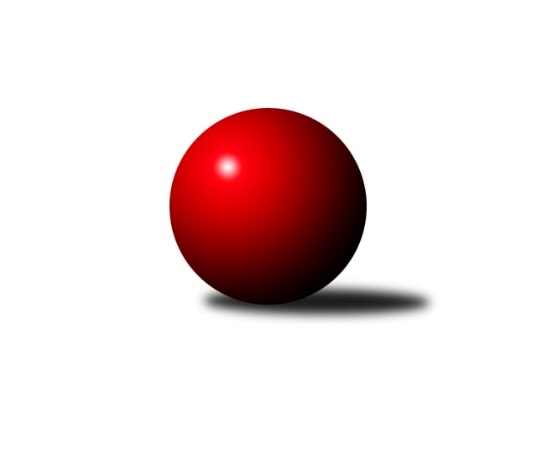 Č.8Ročník 2023/2024	15.8.2024 1. KLM 2023/2024Statistika 8. kolaTabulka družstev:		družstvo	záp	výh	rem	proh	skore	sety	průměr	body	plné	dorážka	chyby	1.	SKK Hořice	8	8	0	0	48.5 : 15.5 	(119.0 : 73.0)	3550	16	2294	1256	11.9	2.	KK Zábřeh	8	6	0	2	37.0 : 27.0 	(113.0 : 79.0)	3472	12	2271	1201	13	3.	CB Dobřany Klokani	8	5	0	3	42.0 : 22.0 	(110.5 : 81.5)	3487	10	2290	1197	15.4	4.	TJ Slovan Karlovy Vary	8	5	0	3	35.5 : 28.5 	(89.5 : 102.5)	3426	10	2248	1178	21.6	5.	SK Podlužan Prušánky	8	5	0	3	32.0 : 32.0 	(99.5 : 92.5)	3452	10	2282	1170	20.8	6.	TJ Centropen Dačice	8	4	0	4	34.0 : 30.0 	(95.0 : 97.0)	3463	8	2281	1182	17	7.	TJ Loko České Velenice	8	3	0	5	29.5 : 34.5 	(92.5 : 99.5)	3504	6	2313	1191	19.9	8.	KK Vyškov	8	3	0	5	24.5 : 39.5 	(81.0 : 111.0)	3457	6	2297	1161	22.3	9.	TJ Valašské Meziříčí B	8	2	1	5	29.0 : 35.0 	(88.0 : 104.0)	3440	5	2270	1170	17.3	10.	KK Sadská	8	2	1	5	25.0 : 39.0 	(88.5 : 103.5)	3396	5	2243	1154	20.3	11.	TJ Lokomotiva Trutnov	8	2	0	6	26.0 : 38.0 	(88.0 : 104.0)	3400	4	2256	1144	26.9	12.	TJ Třebíč	8	2	0	6	21.0 : 43.0 	(87.5 : 104.5)	3435	4	2265	1170	20.3Tabulka doma:		družstvo	záp	výh	rem	proh	skore	sety	průměr	body	maximum	minimum	1.	CB Dobřany Klokani	4	4	0	0	27.0 : 5.0 	(65.0 : 31.0)	3531	8	3625	3455	2.	KK Zábřeh	5	4	0	1	23.0 : 17.0 	(74.0 : 46.0)	3523	8	3646	3417	3.	SKK Hořice	3	3	0	0	19.0 : 5.0 	(50.0 : 22.0)	3644	6	3665	3618	4.	TJ Centropen Dačice	4	2	0	2	16.0 : 16.0 	(43.5 : 52.5)	3479	4	3547	3361	5.	KK Vyškov	5	2	0	3	16.5 : 23.5 	(53.0 : 67.0)	3497	4	3579	3435	6.	TJ Slovan Karlovy Vary	5	2	0	3	16.5 : 23.5 	(49.5 : 70.5)	3348	4	3428	3267	7.	TJ Valašské Meziříčí B	3	1	0	2	10.0 : 14.0 	(31.0 : 41.0)	3402	2	3485	3355	8.	SK Podlužan Prušánky	3	1	0	2	9.0 : 15.0 	(37.0 : 35.0)	3576	2	3639	3504	9.	TJ Lokomotiva Trutnov	5	1	0	4	15.0 : 25.0 	(53.0 : 67.0)	3301	2	3426	3198	10.	KK Sadská	4	0	1	3	10.0 : 22.0 	(43.0 : 53.0)	3352	1	3405	3291	11.	TJ Třebíč	3	0	0	3	6.0 : 18.0 	(33.5 : 38.5)	3420	0	3447	3395	12.	TJ Loko České Velenice	4	0	0	4	9.0 : 23.0 	(42.0 : 54.0)	3472	0	3521	3393Tabulka venku:		družstvo	záp	výh	rem	proh	skore	sety	průměr	body	maximum	minimum	1.	SKK Hořice	5	5	0	0	29.5 : 10.5 	(69.0 : 51.0)	3531	10	3687	3378	2.	SK Podlužan Prušánky	5	4	0	1	23.0 : 17.0 	(62.5 : 57.5)	3427	8	3524	3359	3.	TJ Slovan Karlovy Vary	3	3	0	0	19.0 : 5.0 	(40.0 : 32.0)	3452	6	3593	3322	4.	TJ Loko České Velenice	4	3	0	1	20.5 : 11.5 	(50.5 : 45.5)	3512	6	3634	3297	5.	KK Zábřeh	3	2	0	1	14.0 : 10.0 	(39.0 : 33.0)	3455	4	3569	3374	6.	TJ Centropen Dačice	4	2	0	2	18.0 : 14.0 	(51.5 : 44.5)	3459	4	3524	3317	7.	KK Sadská	4	2	0	2	15.0 : 17.0 	(45.5 : 50.5)	3408	4	3521	3361	8.	TJ Třebíč	5	2	0	3	15.0 : 25.0 	(54.0 : 66.0)	3438	4	3519	3356	9.	TJ Valašské Meziříčí B	5	1	1	3	19.0 : 21.0 	(57.0 : 63.0)	3447	3	3542	3340	10.	TJ Lokomotiva Trutnov	3	1	0	2	11.0 : 13.0 	(35.0 : 37.0)	3433	2	3457	3410	11.	KK Vyškov	3	1	0	2	8.0 : 16.0 	(28.0 : 44.0)	3444	2	3503	3374	12.	CB Dobřany Klokani	4	1	0	3	15.0 : 17.0 	(45.5 : 50.5)	3476	2	3577	3416Tabulka podzimní části:		družstvo	záp	výh	rem	proh	skore	sety	průměr	body	doma	venku	1.	SKK Hořice	8	8	0	0	48.5 : 15.5 	(119.0 : 73.0)	3550	16 	3 	0 	0 	5 	0 	0	2.	KK Zábřeh	8	6	0	2	37.0 : 27.0 	(113.0 : 79.0)	3472	12 	4 	0 	1 	2 	0 	1	3.	CB Dobřany Klokani	8	5	0	3	42.0 : 22.0 	(110.5 : 81.5)	3487	10 	4 	0 	0 	1 	0 	3	4.	TJ Slovan Karlovy Vary	8	5	0	3	35.5 : 28.5 	(89.5 : 102.5)	3426	10 	2 	0 	3 	3 	0 	0	5.	SK Podlužan Prušánky	8	5	0	3	32.0 : 32.0 	(99.5 : 92.5)	3452	10 	1 	0 	2 	4 	0 	1	6.	TJ Centropen Dačice	8	4	0	4	34.0 : 30.0 	(95.0 : 97.0)	3463	8 	2 	0 	2 	2 	0 	2	7.	TJ Loko České Velenice	8	3	0	5	29.5 : 34.5 	(92.5 : 99.5)	3504	6 	0 	0 	4 	3 	0 	1	8.	KK Vyškov	8	3	0	5	24.5 : 39.5 	(81.0 : 111.0)	3457	6 	2 	0 	3 	1 	0 	2	9.	TJ Valašské Meziříčí B	8	2	1	5	29.0 : 35.0 	(88.0 : 104.0)	3440	5 	1 	0 	2 	1 	1 	3	10.	KK Sadská	8	2	1	5	25.0 : 39.0 	(88.5 : 103.5)	3396	5 	0 	1 	3 	2 	0 	2	11.	TJ Lokomotiva Trutnov	8	2	0	6	26.0 : 38.0 	(88.0 : 104.0)	3400	4 	1 	0 	4 	1 	0 	2	12.	TJ Třebíč	8	2	0	6	21.0 : 43.0 	(87.5 : 104.5)	3435	4 	0 	0 	3 	2 	0 	3Tabulka jarní části:		družstvo	záp	výh	rem	proh	skore	sety	průměr	body	doma	venku	1.	TJ Loko České Velenice	0	0	0	0	0.0 : 0.0 	(0.0 : 0.0)	0	0 	0 	0 	0 	0 	0 	0 	2.	TJ Třebíč	0	0	0	0	0.0 : 0.0 	(0.0 : 0.0)	0	0 	0 	0 	0 	0 	0 	0 	3.	CB Dobřany Klokani	0	0	0	0	0.0 : 0.0 	(0.0 : 0.0)	0	0 	0 	0 	0 	0 	0 	0 	4.	TJ Slovan Karlovy Vary	0	0	0	0	0.0 : 0.0 	(0.0 : 0.0)	0	0 	0 	0 	0 	0 	0 	0 	5.	KK Sadská	0	0	0	0	0.0 : 0.0 	(0.0 : 0.0)	0	0 	0 	0 	0 	0 	0 	0 	6.	TJ Lokomotiva Trutnov	0	0	0	0	0.0 : 0.0 	(0.0 : 0.0)	0	0 	0 	0 	0 	0 	0 	0 	7.	KK Zábřeh	0	0	0	0	0.0 : 0.0 	(0.0 : 0.0)	0	0 	0 	0 	0 	0 	0 	0 	8.	KK Vyškov	0	0	0	0	0.0 : 0.0 	(0.0 : 0.0)	0	0 	0 	0 	0 	0 	0 	0 	9.	TJ Centropen Dačice	0	0	0	0	0.0 : 0.0 	(0.0 : 0.0)	0	0 	0 	0 	0 	0 	0 	0 	10.	SK Podlužan Prušánky	0	0	0	0	0.0 : 0.0 	(0.0 : 0.0)	0	0 	0 	0 	0 	0 	0 	0 	11.	SKK Hořice	0	0	0	0	0.0 : 0.0 	(0.0 : 0.0)	0	0 	0 	0 	0 	0 	0 	0 	12.	TJ Valašské Meziříčí B	0	0	0	0	0.0 : 0.0 	(0.0 : 0.0)	0	0 	0 	0 	0 	0 	0 	0 Zisk bodů pro družstvo:		jméno hráče	družstvo	body	zápasy	v %	dílčí body	sety	v %	1.	Marek Ollinger 	KK Zábřeh 	8	/	8	(100%)	25.5	/	32	(80%)	2.	David Urbánek 	SKK Hořice 	8	/	8	(100%)	22	/	32	(69%)	3.	Tomáš Pavlík 	TJ Slovan Karlovy Vary 	8	/	8	(100%)	22	/	32	(69%)	4.	Radim Metelka 	TJ Valašské Meziříčí B 	7	/	8	(88%)	22	/	32	(69%)	5.	Dominik Ruml 	SKK Hořice 	6.5	/	8	(81%)	22	/	32	(69%)	6.	Václav Hlaváč st.	TJ Slovan Karlovy Vary 	6	/	6	(100%)	19	/	24	(79%)	7.	Martin Pejčoch 	CB Dobřany Klokani 	6	/	7	(86%)	17	/	28	(61%)	8.	Jan Zálešák 	SK Podlužan Prušánky  	6	/	8	(75%)	24	/	32	(75%)	9.	Ondřej Stránský 	TJ Lokomotiva Trutnov  	6	/	8	(75%)	20.5	/	32	(64%)	10.	Lukáš Hlavinka 	SK Podlužan Prušánky  	6	/	8	(75%)	20	/	32	(63%)	11.	Zdeněk Pospíchal 	TJ Centropen Dačice 	6	/	8	(75%)	19.5	/	32	(61%)	12.	Jaroslav Roj 	CB Dobřany Klokani 	5	/	7	(71%)	18.5	/	28	(66%)	13.	Adam Mísař 	KK Zábřeh 	5	/	7	(71%)	18	/	28	(64%)	14.	Lukáš Doubrava 	CB Dobřany Klokani 	5	/	7	(71%)	17.5	/	28	(63%)	15.	Marek Žoudlík 	TJ Lokomotiva Trutnov  	5	/	7	(71%)	17	/	28	(61%)	16.	Jan Ševela 	TJ Třebíč 	5	/	7	(71%)	16	/	28	(57%)	17.	Petr Vojtíšek 	TJ Centropen Dačice 	5	/	7	(71%)	15	/	28	(54%)	18.	Jiří Němec 	TJ Centropen Dačice 	5	/	7	(71%)	14.5	/	28	(52%)	19.	David Ryzák 	TJ Lokomotiva Trutnov  	5	/	7	(71%)	14	/	28	(50%)	20.	Tomáš Dražil 	KK Zábřeh 	5	/	8	(63%)	23.5	/	32	(73%)	21.	Tomáš Bek 	KK Sadská 	5	/	8	(63%)	20	/	32	(63%)	22.	Martin Hažva 	SKK Hořice 	5	/	8	(63%)	20	/	32	(63%)	23.	Jaromír Šklíba 	SKK Hořice 	5	/	8	(63%)	19	/	32	(59%)	24.	Jiří Baloun 	CB Dobřany Klokani 	5	/	8	(63%)	19	/	32	(59%)	25.	Ladislav Chmel 	TJ Loko České Velenice 	5	/	8	(63%)	18	/	32	(56%)	26.	Ondřej Ševela 	KK Vyškov 	5	/	8	(63%)	16	/	32	(50%)	27.	Zdeněk Dvořák 	TJ Loko České Velenice 	4.5	/	7	(64%)	14	/	28	(50%)	28.	Kamil Nestrojil 	TJ Třebíč 	4	/	5	(80%)	14	/	20	(70%)	29.	Vojtěch Novák 	SK Podlužan Prušánky  	4	/	5	(80%)	13	/	20	(65%)	30.	David Sukdolák 	KK Sadská 	4	/	6	(67%)	13.5	/	24	(56%)	31.	Kamil Fiebinger 	TJ Lokomotiva Trutnov  	4	/	6	(67%)	13	/	24	(54%)	32.	Pavel Vymazal 	KK Vyškov 	4	/	6	(67%)	13	/	24	(54%)	33.	Michal Šneberger 	CB Dobřany Klokani 	4	/	7	(57%)	17	/	28	(61%)	34.	Zbyněk Dvořák 	TJ Loko České Velenice 	4	/	7	(57%)	13.5	/	28	(48%)	35.	Aleš Košnar 	KK Sadská 	4	/	7	(57%)	12	/	28	(43%)	36.	Daniel Šefr 	TJ Valašské Meziříčí B 	4	/	7	(57%)	11	/	28	(39%)	37.	Vojtěch Tulka 	SKK Hořice 	4	/	8	(50%)	19	/	32	(59%)	38.	Branislav Černuška 	TJ Loko České Velenice 	4	/	8	(50%)	17	/	32	(53%)	39.	Radek Kroupa 	SKK Hořice 	4	/	8	(50%)	17	/	32	(53%)	40.	Gustav Vojtek 	TJ Valašské Meziříčí B 	4	/	8	(50%)	14	/	32	(44%)	41.	Zdeněk Kříž st.	TJ Slovan Karlovy Vary 	4	/	8	(50%)	13.5	/	32	(42%)	42.	Josef Brtník 	TJ Centropen Dačice 	3	/	4	(75%)	10	/	16	(63%)	43.	Josef Fišer ml.	CB Dobřany Klokani 	3	/	4	(75%)	9.5	/	16	(59%)	44.	Martin Schejbal 	KK Sadská 	3	/	5	(60%)	14.5	/	20	(73%)	45.	Petr Pevný 	KK Vyškov 	3	/	5	(60%)	9.5	/	20	(48%)	46.	Radek Cimbala 	TJ Slovan Karlovy Vary 	3	/	5	(60%)	9.5	/	20	(48%)	47.	Miroslav Dvořák 	TJ Loko České Velenice 	3	/	5	(60%)	9.5	/	20	(48%)	48.	Michal Waszniovski 	TJ Centropen Dačice 	3	/	6	(50%)	14	/	24	(58%)	49.	Michal Juroška 	TJ Valašské Meziříčí B 	3	/	6	(50%)	12	/	24	(50%)	50.	Josef Fišer nejml.	CB Dobřany Klokani 	3	/	6	(50%)	9	/	24	(38%)	51.	Martin Sitta 	KK Zábřeh 	3	/	7	(43%)	14	/	28	(50%)	52.	Ivan Říha 	TJ Valašské Meziříčí B 	3	/	7	(43%)	12	/	28	(43%)	53.	Jiří Michálek 	KK Zábřeh 	3	/	8	(38%)	16.5	/	32	(52%)	54.	Václav Rypel 	TJ Třebíč 	3	/	8	(38%)	15	/	32	(47%)	55.	Tomáš Maroušek 	TJ Loko České Velenice 	3	/	8	(38%)	14.5	/	32	(45%)	56.	Filip Kordula 	KK Vyškov 	2.5	/	5	(50%)	9	/	20	(45%)	57.	Lukáš Toman 	TJ Třebíč 	2	/	2	(100%)	5	/	8	(63%)	58.	Dalibor Tuček 	TJ Valašské Meziříčí B 	2	/	3	(67%)	7.5	/	12	(63%)	59.	Antonín Svoboda 	KK Sadská 	2	/	5	(40%)	10	/	20	(50%)	60.	Martin Tesařík 	SK Podlužan Prušánky  	2	/	5	(40%)	7	/	20	(35%)	61.	Zdeněk Zálešák 	SK Podlužan Prušánky  	2	/	7	(29%)	13	/	28	(46%)	62.	František Adamů ml.	TJ Lokomotiva Trutnov  	2	/	8	(25%)	15	/	32	(47%)	63.	Petr Jedlička 	TJ Slovan Karlovy Vary 	2	/	8	(25%)	12	/	32	(38%)	64.	Martin Procházka 	SK Podlužan Prušánky  	2	/	8	(25%)	11.5	/	32	(36%)	65.	Josef Touš 	KK Vyškov 	2	/	8	(25%)	11.5	/	32	(36%)	66.	Tomáš Beck st.	TJ Slovan Karlovy Vary 	1.5	/	5	(30%)	8.5	/	20	(43%)	67.	Pavel Kabelka 	TJ Centropen Dačice 	1	/	1	(100%)	3	/	4	(75%)	68.	Petr Janák 	TJ Centropen Dačice 	1	/	1	(100%)	2	/	4	(50%)	69.	Josef Vrbka 	TJ Třebíč 	1	/	1	(100%)	2	/	4	(50%)	70.	Matouš Krajzinger 	TJ Valašské Meziříčí B 	1	/	3	(33%)	3.5	/	12	(29%)	71.	Jakub Pekárek 	TJ Valašské Meziříčí B 	1	/	4	(25%)	5	/	16	(31%)	72.	Tomáš Pospíchal 	TJ Centropen Dačice 	1	/	4	(25%)	4.5	/	16	(28%)	73.	Tomáš Procházka 	KK Vyškov 	1	/	5	(20%)	7	/	20	(35%)	74.	Radim Čuřík 	KK Vyškov 	1	/	5	(20%)	7	/	20	(35%)	75.	Václav Švub 	KK Zábřeh 	1	/	6	(17%)	10.5	/	24	(44%)	76.	Karel Novák 	TJ Centropen Dačice 	1	/	6	(17%)	9.5	/	24	(40%)	77.	Václav Schejbal 	KK Sadská 	1	/	6	(17%)	8	/	24	(33%)	78.	Mojmír Novotný 	TJ Třebíč 	1	/	7	(14%)	10	/	28	(36%)	79.	Stanislav Esterka 	SK Podlužan Prušánky  	0	/	1	(0%)	2	/	4	(50%)	80.	Eduard Varga 	KK Vyškov 	0	/	1	(0%)	2	/	4	(50%)	81.	Stanislav Zálešák 	SK Podlužan Prušánky  	0	/	1	(0%)	2	/	4	(50%)	82.	Miloš Veigl 	TJ Lokomotiva Trutnov  	0	/	1	(0%)	1	/	4	(25%)	83.	Miroslav Volek 	TJ Valašské Meziříčí B 	0	/	1	(0%)	0	/	4	(0%)	84.	Tomáš Vejmola 	KK Vyškov 	0	/	2	(0%)	3	/	8	(38%)	85.	Luděk Rychlovský 	KK Vyškov 	0	/	2	(0%)	2	/	8	(25%)	86.	Petr Miláček 	KK Sadská 	0	/	3	(0%)	4.5	/	12	(38%)	87.	Adam Svatý 	TJ Lokomotiva Trutnov  	0	/	3	(0%)	3	/	12	(25%)	88.	Šimon Fiebinger 	TJ Lokomotiva Trutnov  	0	/	3	(0%)	2	/	12	(17%)	89.	Václav Pešek 	KK Sadská 	0	/	3	(0%)	1	/	12	(8%)	90.	Jakub Fabík 	KK Zábřeh 	0	/	4	(0%)	5	/	16	(31%)	91.	Ondřej Touš 	TJ Loko České Velenice 	0	/	4	(0%)	5	/	16	(31%)	92.	Ladislav Urban 	TJ Slovan Karlovy Vary 	0	/	4	(0%)	1.5	/	16	(9%)	93.	Miroslav Ježek 	TJ Třebíč 	0	/	5	(0%)	8.5	/	20	(43%)	94.	Dominik Fojtík 	SK Podlužan Prušánky  	0	/	5	(0%)	7	/	20	(35%)	95.	Jaroslav Tenkl 	TJ Třebíč 	0	/	5	(0%)	6	/	20	(30%)	96.	Robert Pevný 	TJ Třebíč 	0	/	6	(0%)	8	/	24	(33%)Průměry na kuželnách:		kuželna	průměr	plné	dorážka	chyby	výkon na hráče	1.	Prušánky, 1-4	3593	2346	1247	18.8	(598.9)	2.	SKK Hořice, 1-4	3573	2322	1250	14.8	(595.5)	3.	KK Vyškov, 1-4	3516	2317	1198	21.4	(586.0)	4.	České Velenice, 1-4	3509	2293	1215	18.5	(584.9)	5.	TJ Centropen Dačice, 1-4	3485	2300	1184	15.1	(580.8)	6.	KK Zábřeh, 1-4	3467	2281	1185	14.8	(577.9)	7.	CB Dobřany, 1-4	3465	2291	1173	19.3	(577.5)	8.	TJ Třebíč, 1-4	3445	2275	1169	19.8	(574.2)	9.	TJ Valašské Meziříčí, 1-4	3416	2252	1163	19.7	(569.4)	10.	Přelouč, 1-4	3383	2218	1165	20.5	(564.0)	11.	Karlovy Vary, 1-4	3377	2233	1143	16.0	(562.9)	12.	Trutnov, 1-4	3327	2221	1105	26.3	(554.6)Nejlepší výkony na kuželnách:Prušánky, 1-4SKK Hořice	3687	4. kolo	Zdeněk Dvořák 	TJ Loko České Velenice	648	1. koloSK Podlužan Prušánky 	3639	4. kolo	Martin Hažva 	SKK Hořice	638	4. koloTJ Loko České Velenice	3634	1. kolo	Dominik Ruml 	SKK Hořice	637	4. koloSK Podlužan Prušánky 	3586	7. kolo	Lukáš Hlavinka 	SK Podlužan Prušánky 	635	7. koloTJ Centropen Dačice	3512	7. kolo	Lukáš Hlavinka 	SK Podlužan Prušánky 	631	4. koloSK Podlužan Prušánky 	3504	1. kolo	Jaromír Šklíba 	SKK Hořice	630	4. kolo		. kolo	Jiří Němec 	TJ Centropen Dačice	623	7. kolo		. kolo	Zbyněk Dvořák 	TJ Loko České Velenice	623	1. kolo		. kolo	Lukáš Hlavinka 	SK Podlužan Prušánky 	615	1. kolo		. kolo	Vojtěch Novák 	SK Podlužan Prušánky 	614	4. koloSKK Hořice, 1-4SKK Hořice	3665	1. kolo	David Urbánek 	SKK Hořice	659	1. koloSKK Hořice	3649	7. kolo	David Urbánek 	SKK Hořice	643	3. koloSKK Hořice	3618	3. kolo	Radek Kroupa 	SKK Hořice	636	7. koloCB Dobřany Klokani	3577	1. kolo	Jiří Baloun 	CB Dobřany Klokani	634	1. koloTJ Valašské Meziříčí B	3472	3. kolo	Vojtěch Tulka 	SKK Hořice	633	1. koloTJ Třebíč	3457	7. kolo	Radim Metelka 	TJ Valašské Meziříčí B	631	3. kolo		. kolo	Dominik Ruml 	SKK Hořice	626	7. kolo		. kolo	Radek Kroupa 	SKK Hořice	615	3. kolo		. kolo	Radek Kroupa 	SKK Hořice	614	1. kolo		. kolo	Lukáš Doubrava 	CB Dobřany Klokani	614	1. koloKK Vyškov, 1-4TJ Slovan Karlovy Vary	3593	5. kolo	Ondřej Ševela 	KK Vyškov	645	4. koloTJ Loko České Velenice	3588	8. kolo	Ondřej Stránský 	TJ Lokomotiva Trutnov 	639	2. koloKK Vyškov	3579	4. kolo	Filip Kordula 	KK Vyškov	638	2. koloKK Sadská	3521	4. kolo	Zbyněk Dvořák 	TJ Loko České Velenice	634	8. koloTJ Třebíč	3519	6. kolo	Tomáš Bek 	KK Sadská	624	4. koloKK Vyškov	3501	8. kolo	Tomáš Pavlík 	TJ Slovan Karlovy Vary	622	5. koloKK Vyškov	3494	2. kolo	Pavel Vymazal 	KK Vyškov	617	4. koloKK Vyškov	3474	5. kolo	Václav Hlaváč st.	TJ Slovan Karlovy Vary	616	5. koloTJ Lokomotiva Trutnov 	3457	2. kolo	Filip Kordula 	KK Vyškov	613	6. koloKK Vyškov	3435	6. kolo	Ladislav Chmel 	TJ Loko České Velenice	612	8. koloČeské Velenice, 1-4KK Zábřeh	3569	7. kolo	Radim Metelka 	TJ Valašské Meziříčí B	641	6. koloSKK Hořice	3553	2. kolo	Adam Mísař 	KK Zábřeh	634	7. koloTJ Valašské Meziříčí B	3542	6. kolo	Michal Juroška 	TJ Valašské Meziříčí B	616	6. koloTJ Centropen Dačice	3524	4. kolo	Pavel Kabelka 	TJ Centropen Dačice	615	4. koloTJ Loko České Velenice	3521	7. kolo	Radek Kroupa 	SKK Hořice	612	2. koloTJ Loko České Velenice	3514	4. kolo	David Urbánek 	SKK Hořice	609	2. koloTJ Loko České Velenice	3458	2. kolo	Branislav Černuška 	TJ Loko České Velenice	606	7. koloTJ Loko České Velenice	3393	6. kolo	Marek Ollinger 	KK Zábřeh	606	7. kolo		. kolo	Zdeněk Dvořák 	TJ Loko České Velenice	603	6. kolo		. kolo	Ladislav Chmel 	TJ Loko České Velenice	602	4. koloTJ Centropen Dačice, 1-4SKK Hořice	3592	8. kolo	Jiří Němec 	TJ Centropen Dačice	643	5. koloTJ Centropen Dačice	3547	8. kolo	Dominik Ruml 	SKK Hořice	626	8. koloTJ Centropen Dačice	3510	5. kolo	Matouš Krajzinger 	TJ Valašské Meziříčí B	622	5. koloTJ Valašské Meziříčí B	3500	5. kolo	Pavel Vymazal 	KK Vyškov	618	1. koloTJ Centropen Dačice	3498	3. kolo	Jiří Němec 	TJ Centropen Dačice	618	8. koloKK Vyškov	3456	1. kolo	Josef Brtník 	TJ Centropen Dačice	617	5. koloCB Dobřany Klokani	3416	3. kolo	David Urbánek 	SKK Hořice	615	8. koloTJ Centropen Dačice	3361	1. kolo	Radim Metelka 	TJ Valašské Meziříčí B	613	5. kolo		. kolo	Petr Vojtíšek 	TJ Centropen Dačice	603	5. kolo		. kolo	Karel Novák 	TJ Centropen Dačice	602	8. koloKK Zábřeh, 1-4KK Zábřeh	3646	2. kolo	Jiří Michálek 	KK Zábřeh	640	2. koloKK Zábřeh	3565	3. kolo	Tomáš Dražil 	KK Zábřeh	635	6. koloKK Vyškov	3503	3. kolo	Tomáš Dražil 	KK Zábřeh	630	2. koloKK Zábřeh	3496	6. kolo	Jiří Michálek 	KK Zábřeh	628	8. koloKK Zábřeh	3493	8. kolo	Martin Sitta 	KK Zábřeh	628	2. koloCB Dobřany Klokani	3493	5. kolo	Marek Ollinger 	KK Zábřeh	627	6. koloKK Zábřeh	3417	5. kolo	Marek Ollinger 	KK Zábřeh	622	3. koloTJ Valašské Meziříčí B	3383	8. kolo	Tomáš Dražil 	KK Zábřeh	617	3. koloKK Sadská	3361	2. kolo	Jaroslav Roj 	CB Dobřany Klokani	615	5. koloTJ Centropen Dačice	3317	6. kolo	Tomáš Bek 	KK Sadská	611	2. koloCB Dobřany, 1-4CB Dobřany Klokani	3625	7. kolo	Jaroslav Roj 	CB Dobřany Klokani	644	7. koloCB Dobřany Klokani	3571	6. kolo	Lukáš Doubrava 	CB Dobřany Klokani	637	6. koloCB Dobřany Klokani	3472	4. kolo	Lukáš Hlavinka 	SK Podlužan Prušánky 	612	6. koloCB Dobřany Klokani	3455	2. kolo	Jiří Baloun 	CB Dobřany Klokani	612	6. koloTJ Lokomotiva Trutnov 	3433	4. kolo	Jiří Baloun 	CB Dobřany Klokani	608	7. koloTJ Třebíč	3420	2. kolo	Martin Pejčoch 	CB Dobřany Klokani	606	2. koloKK Vyškov	3374	7. kolo	Michal Šneberger 	CB Dobřany Klokani	604	7. koloSK Podlužan Prušánky 	3372	6. kolo	Martin Pejčoch 	CB Dobřany Klokani	603	4. kolo		. kolo	Kamil Fiebinger 	TJ Lokomotiva Trutnov 	599	4. kolo		. kolo	Martin Pejčoch 	CB Dobřany Klokani	598	7. koloTJ Třebíč, 1-4TJ Loko České Velenice	3530	3. kolo	Branislav Černuška 	TJ Loko České Velenice	640	3. koloTJ Třebíč	3447	3. kolo	Jan Ševela 	TJ Třebíč	625	3. koloTJ Slovan Karlovy Vary	3440	1. kolo	Jan Ševela 	TJ Třebíč	612	1. koloSK Podlužan Prušánky 	3439	5. kolo	Jan Ševela 	TJ Třebíč	604	5. koloTJ Třebíč	3419	5. kolo	Petr Jedlička 	TJ Slovan Karlovy Vary	601	1. koloTJ Třebíč	3395	1. kolo	Lukáš Hlavinka 	SK Podlužan Prušánky 	596	5. kolo		. kolo	Tomáš Pavlík 	TJ Slovan Karlovy Vary	592	1. kolo		. kolo	Ladislav Chmel 	TJ Loko České Velenice	591	3. kolo		. kolo	Vojtěch Novák 	SK Podlužan Prušánky 	589	5. kolo		. kolo	Václav Rypel 	TJ Třebíč	587	1. koloTJ Valašské Meziříčí, 1-4SK Podlužan Prušánky 	3524	2. kolo	Ondřej Stránský 	TJ Lokomotiva Trutnov 	637	7. koloTJ Valašské Meziříčí B	3485	2. kolo	Lukáš Hlavinka 	SK Podlužan Prušánky 	627	2. koloTJ Lokomotiva Trutnov 	3410	7. kolo	Radim Metelka 	TJ Valašské Meziříčí B	617	2. koloTJ Valašské Meziříčí B	3367	4. kolo	Vojtěch Novák 	SK Podlužan Prušánky 	616	2. koloTJ Třebíč	3356	4. kolo	Jan Zálešák 	SK Podlužan Prušánky 	603	2. koloTJ Valašské Meziříčí B	3355	7. kolo	Kamil Nestrojil 	TJ Třebíč	595	4. kolo		. kolo	Matouš Krajzinger 	TJ Valašské Meziříčí B	593	2. kolo		. kolo	Michal Juroška 	TJ Valašské Meziříčí B	593	2. kolo		. kolo	Marek Žoudlík 	TJ Lokomotiva Trutnov 	588	7. kolo		. kolo	Radim Metelka 	TJ Valašské Meziříčí B	585	4. koloPřelouč, 1-4SKK Hořice	3445	5. kolo	Lukáš Hlavinka 	SK Podlužan Prušánky 	617	3. koloSK Podlužan Prušánky 	3439	3. kolo	David Urbánek 	SKK Hořice	613	5. koloTJ Třebíč	3437	8. kolo	Kamil Nestrojil 	TJ Třebíč	612	8. koloKK Sadská	3405	8. kolo	Martin Hažva 	SKK Hořice	607	5. koloKK Sadská	3376	1. kolo	Jan Zálešák 	SK Podlužan Prušánky 	604	3. koloTJ Valašské Meziříčí B	3340	1. kolo	Tomáš Bek 	KK Sadská	604	1. koloKK Sadská	3337	3. kolo	David Sukdolák 	KK Sadská	595	8. koloKK Sadská	3291	5. kolo	Václav Schejbal 	KK Sadská	594	8. kolo		. kolo	Tomáš Bek 	KK Sadská	592	3. kolo		. kolo	Dominik Ruml 	SKK Hořice	590	5. koloKarlovy Vary, 1-4TJ Centropen Dačice	3481	2. kolo	Josef Brtník 	TJ Centropen Dačice	629	2. koloTJ Slovan Karlovy Vary	3428	4. kolo	Jiří Němec 	TJ Centropen Dačice	618	2. koloTJ Slovan Karlovy Vary	3423	8. kolo	Václav Hlaváč st.	TJ Slovan Karlovy Vary	614	8. koloCB Dobřany Klokani	3419	8. kolo	Jiří Baloun 	CB Dobřany Klokani	609	8. koloKK Sadská	3380	7. kolo	Václav Hlaváč st.	TJ Slovan Karlovy Vary	608	4. koloSKK Hořice	3378	6. kolo	Václav Hlaváč st.	TJ Slovan Karlovy Vary	606	6. koloKK Zábřeh	3374	4. kolo	Tomáš Pavlík 	TJ Slovan Karlovy Vary	602	8. koloTJ Slovan Karlovy Vary	3315	6. kolo	Zdeněk Kříž st.	TJ Slovan Karlovy Vary	596	2. koloTJ Slovan Karlovy Vary	3308	2. kolo	David Urbánek 	SKK Hořice	595	6. koloTJ Slovan Karlovy Vary	3267	7. kolo	Tomáš Dražil 	KK Zábřeh	595	4. koloTrutnov, 1-4TJ Lokomotiva Trutnov 	3426	5. kolo	Marek Žoudlík 	TJ Lokomotiva Trutnov 	618	6. koloKK Zábřeh	3421	1. kolo	Ondřej Stránský 	TJ Lokomotiva Trutnov 	612	5. koloKK Sadská	3368	6. kolo	Marek Ollinger 	KK Zábřeh	610	1. koloTJ Lokomotiva Trutnov 	3364	6. kolo	Marek Žoudlík 	TJ Lokomotiva Trutnov 	609	3. koloSK Podlužan Prušánky 	3359	8. kolo	Marek Žoudlík 	TJ Lokomotiva Trutnov 	607	5. koloTJ Slovan Karlovy Vary	3322	3. kolo	František Adamů ml.	TJ Lokomotiva Trutnov 	601	8. koloTJ Loko České Velenice	3297	5. kolo	David Ryzák 	TJ Lokomotiva Trutnov 	596	1. koloTJ Lokomotiva Trutnov 	3263	3. kolo	Jiří Michálek 	KK Zábřeh	589	1. koloTJ Lokomotiva Trutnov 	3255	8. kolo	Tomáš Pavlík 	TJ Slovan Karlovy Vary	586	3. koloTJ Lokomotiva Trutnov 	3198	1. kolo	Marek Žoudlík 	TJ Lokomotiva Trutnov 	584	1. koloČetnost výsledků:	8.0 : 0.0	2x	7.0 : 1.0	3x	6.0 : 2.0	5x	5.0 : 3.0	10x	4.0 : 4.0	1x	3.0 : 5.0	8x	2.5 : 5.5	2x	2.0 : 6.0	11x	1.0 : 7.0	5x	0.0 : 8.0	1x